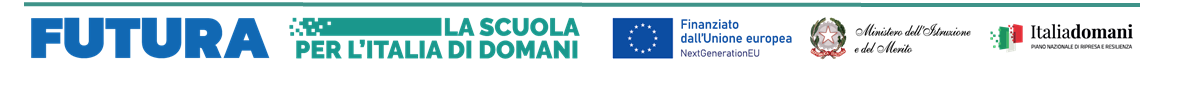 AVVISO PUBBLICO DI SELEZIONE PER FIGURE DI DOCENTI ESPERTI  PER PERCORSI DI POTENZIAMENTO DELLE COMPETENZE DI BASE, DI MOTIVAZIONE E ACCOMPAGNAMENTOEPER PERCORSI FORMATIVI E LABORATORIALI CO-CURRICULARIA.S. 2023/2024PIANO NAZIONALE DI RIPRESA E RESILIENZA MISSIONE 4: ISTRUZIONE E RICERCAComponente 1 – Potenziamento dell’offerta dei servizi di istruzione: dagli asili nido alle Università, Investimento 1.4: Intervento straordinario finalizzato alla riduzione dei divari territoriali nelle scuole secondarie di primo e di secondo grado e alla lotta alla dispersione scolasticaAzioni di prevenzione e contrasto della dispersione scolastica(D.M. 170/2022)     CODICE CUP – G54D22003970006                                                                        ALLEGATO B…i… sottoscritt……. ………………………Ai sensi dell’art. 13 del GDPR (Regolamento Europeo UE 2016/679), autorizza l’Amministrazione scolastica ad utilizzare i dati personali dichiarati solo ai fini istituzionali e necessari per l’espletamento della procedura concorsuale di cui al presente bando.GRIGLIA DI VALUTAZIONE PER ESPERTO FORMATORE /TUTORLuogo e data_________________Firma  __________________                    TITOLI DI STUDIO PUNTI Laurea magistrale attinente all’oggetto dell’incarico10 Diploma di secondo grado pertinente all’incarico 5pt. Non è cumulabile con il diploma di laurea Max 5 punti Dottorati di ricerca, Master, Specializzazioni, Corsi di perfezionamento post lauream, coerenti con il progetto (2 punti per ogni titolo, max. 5 titoli) Max. 10 punti Corsi di formazione fruiti in qualità di discente attinenti al progetto (3 punti per ogni corso, max. 5)Max. 15 punti Pubblicazioni coerenti con l’incarico (1 punto per ogni pubblicazione, max. 5) Max. 5 punti TITOLI DI SERVIZIO O  PR0FESSSIONALI Interventi di formazione tenuti in qualità di esperto attinenti al progetto (6 punti per ogni corso, max. 5) Max. 30 punti Certificazioni informatiche  (1 punto per ogni certificazione) Max. 5 punti Solo per gli esperti:Esperienza di collaborazione  Con ENTI DI FORMAZIONE/ISTITUTI DI RICERCA/AGENZIE EDUCATIVE RICONOSCIUTE per esperienze coerenti con l’Avviso (5pt per ogni esperienza, max 4 esperienze) Max. 20 punti Solo per i tutor dei percorsi labaratoriali co-curriculari:Esperienza di tutoraggio:(5pt per ogni esperienza, max 4 esperienze)Max. 20 puntiTOTALEPUNTI: 100